ひろしま保育・介護人財サポート事業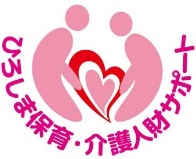 変　　　 　更　 　　　届令和　　年　　月　　日公益財団法人広島市文化財団　御中次の事項に変更がありましたので、お届けします。注）法人の変更で、法人名、所在地、代表者、口座番号、口座名義人が変更になった場合は、　「預金口座振替申込書」も併せて提出していただきます。　「預金口座振替申込書」は、広島サンプラザにありますので、「変更届」を提出される前に、ご請求ください。法人番号所在地〒　　　－〒　　　－〒　　　－〒　　　－〒　　　－〒　　　－法人名代表者変　　更　　事　　項（該当に○）変　　更　　事　　項（該当に○）変　　更　　事　　項（該当に○）変　　更　　事　　項（該当に○）変　　更　　事　　項（該当に○）変　　更　　事　　項（該当に○）変　　更　　事　　項（該当に○）変　　更　　後　　の　　内　　容変　　更　　後　　の　　内　　容変　　更　　後　　の　　内　　容法人の変更・法人名　　・代表者　　・口座番号　　　　 ・事業所(施設)名　　・法人名　　・代表者　　・口座番号　　　　 ・事業所(施設)名　　・所在地・電話番号・口座名義人・その他・所在地・電話番号・口座名義人・その他・所在地・電話番号・口座名義人・その他・所在地・電話番号・口座名義人・その他・所在地・電話番号・口座名義人・その他会　員　の　変　更会　員　番　号会　員　氏　名会　員　の　変　更・氏名　　 　・住所　　・事業所(施設)名　　　 ・氏名　　 　・住所　　・事業所(施設)名　　　 ・氏名　　 　・住所　　・事業所(施設)名　　　 ・電話番号・その他・電話番号・その他・電話番号・その他・電話番号・その他会　員　の　変　更会　員　番　号会　員　氏　名会　員　の　変　更・氏名　　 　・住所　　・事業所(施設)名　　　 ・氏名　　 　・住所　　・事業所(施設)名　　　 ・氏名　　 　・住所　　・事業所(施設)名　　　 ・電話番号・その他・電話番号・その他・電話番号・その他・電話番号・その他会　員　の　変　更会　員　番　号会　員　氏　名会　員　の　変　更・氏名　　 　・住所　　・事業所(施設)名　　　 ・氏名　　 　・住所　　・事業所(施設)名　　　 ・氏名　　 　・住所　　・事業所(施設)名　　　 ・電話番号・その他・電話番号・その他・電話番号・その他入力照合台帳